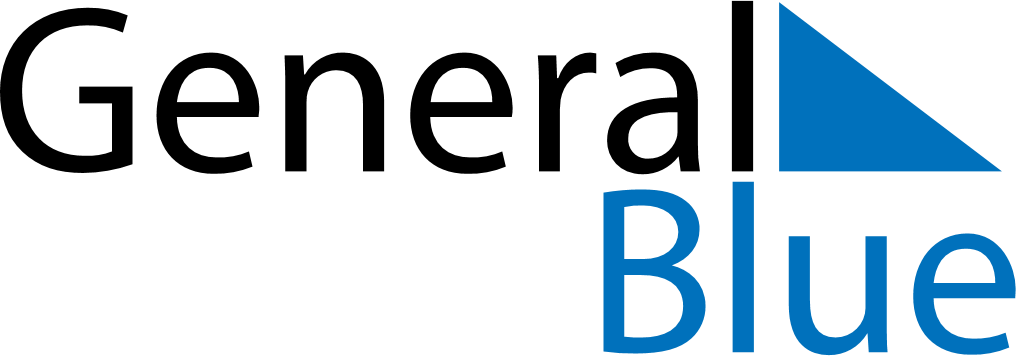 January 2030January 2030January 2030BeninBeninMondayTuesdayWednesdayThursdayFridaySaturdaySunday123456New Year’s Day78910111213Fête du Vodoun141516171819202122232425262728293031